PROGRAM BAJKOTERAPII ,,BAJECZNI POMOCNICY”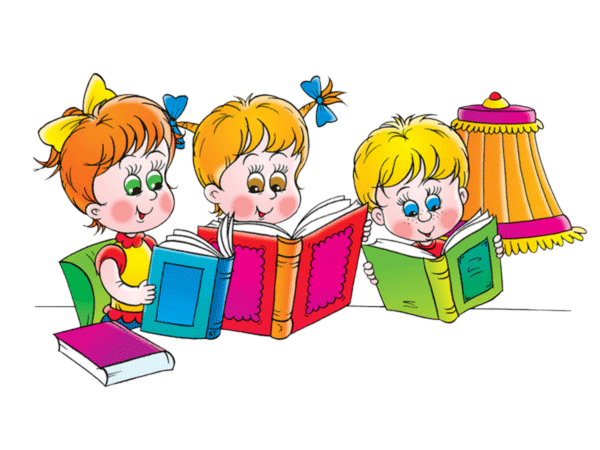 PRZEDSZKOLE NR 243 W WARSZAWIE                                                                                                                             Autor: JUSTYNA KARCZMARCZYKI.WSTĘP- WPROWADZENIE DO PROGRAMUCzytanie książek jest rzeczą niezbędną w wychowaniu małego człowieka.  W codziennym pośpiechu rodzice coraz rzadziej rozmawiają z dziećmi i mało im czytają. Kontakt z żywym słowem wyparła telewizja i  Internet , których narzędziem nie jest język lecz obraz. Efektem tego jest to, iż dzieci coraz gorzej znają język,  nie rozumieją prostych poleceń i tekstów, mają problemy z prawidłową wymową. Coraz mniej również same czytają, ponieważ czytanie słów, których nie rozumieją jest czynnością trudną, nudną, znacznie mniej atrakcyjną od obrazów w telewizji.  Codzienne czytanie dziecku dla przyjemności zaspokaja wszystkie potrzeby emocjonalne dziecka, wspiera jego rozwój psychiczny, intelektualny i społeczny, jest najskuteczniejszą strategią wychowawczą a jednocześnie przynosi dziecku wielką radość i pozostawia niezapomniane wspomnienia, a także buduje więź z rodzicami.  Lata przedszkolne to dla każdego dziecka czas intensywnego poznawania świata, gromadzenia wiedzy, rozwijania i doskonalenia wielu umiejętności. Kluczowym narzędziem poznawczym, a zarazem warunkiem dobrego funkcjonowania w społeczeństwie jest język, który pozwala  myśleć, zadawać pytania, opisywać świat i wyrażać swe opinie.   Wprowadzając codzienne czytanie, tak  dom rodzinny, jak i przedszkole może pomóc dzieciom w dobrym, a może nawet w doskonałym opanowaniu ojczystego języka a także w zrozumieniu otaczającego świata. Czytanie dziecku to także najskuteczniejszy sposób wychowania człowieka z wyobraźnią, samodzielnie myślącego i mądrego, który będzie umiał sobie radzić ze zmianami w życiu. Mądre książki przynoszą wzorce właściwych zachowań. Dzięki czytaniu i rozmowie o  problemach, które porusza książka, dzieci uczą się odróżniania dobra od zła, rozwija się ich wrażliwość moralna. Potrafią wówczas zastanowić się nad konsekwencjami własnych słów i czynów. Szczególnie w tym pomocne okazują się bajki terapeutyczne , których będzie dotyczył ten program. W redukowaniu problemów emocjonalnych u dzieci stosuje się różne techniki terapeutyczne. Jedną z nich jest biblioterapia, czyli terapia oddziaływań na psychikę poprzez odpowiednio dobraną literaturę, w przypadku dzieci są to bajki, baśnie oraz opowiadania. Biblioterapia ma za zadanie wzmocnienie i wzbogacenie zasobów dziecka, po to, aby potrafiło ono poradzić sobie z trudnościami. Jednym ze szczególnych rodzajów bajek, wykorzystywanych w pracy przez nauczycieli są bajki terapeutyczne. Treść bajek terapeutycznych skupia się wokół sytuacji, które są emocjonalnie trudne dla dziecka, jednak zdarzają się w życiu małego człowieka. Wspieranie poprzez te bajki polega na wzbogacaniu wiedzy o sobie i świecie, możliwości przeżycia trudnej sytuacji w bezpiecznym otoczeniu. Pomagają nazwać lęki, w sposób wyobrażeniowy przedstawić trudne sytuacje, podpowiadają strategie radzenia sobie w różnym otoczeniu. Dzieci wtedy zaczynają rozumieć swoje i innych zachowania.
 Doświadczenia pokazują, że współczesnym małym dzieciom coraz częściej towarzyszą sytuacje trudne, lęki i problemy emocjonalne. Żyjemy bowiem w świecie, gdzie wymagania, oczekiwania nie tylko wobec dorosłych ale i dzieci szybko zmieniają się, a rodzina coraz częściej nie daje poczucia bezpieczeństwa. W rezultacie dziecko jest osamotnione i bezradne. Dzieci nie znają sposobów radzenia sobie w takich sytuacjach ani słów określających ich przeżycia. Nie potrafią zwrócić się do dorosłych o pomoc, tkwiąc w pułapce własnych negatywnych emocji i dezaprobaty otoczenia. Głównym celem programu jest zredukowanie tych stanów za pomocą bajki. Bajki to utwory najbliższe dziecku, można powiedzieć, że towarzyszą mu niemalże od pierwszych chwil życia. Każda bajka wzbogaca doświadczenia i wyobraźnię dziecka oraz ukazuje inne wzorce myślenia. Mały czytelnik/ słuchacz  może utożsamić się z bohaterem i poczuć, że jest w podobnej sytuacji. Dziecko słuchając opowieści ma nadzieje, że tak jak bohaterowie, kiedyś i ono zostanie docenione i spotka go zasłużona nagroda. Dzięki temu świat staje się dla niego mniej zagrażający. Można zatem powiedzieć, że każde bajkowe opowiadanie to pewnego rodzaju antidotum na trudną dla dziecka sytuację. Maria Molicka, autorka wielu bajek terapeutycznych, wyróżnia trzy gatunki bajek terapeutycznych:1.Bajka relaksacyjna: Bajka wyciszająca, relaksująca. W bajkach tych miejsce akcji zawsze jest bezpieczne , przyjazne i spokojne , dzięki czemu dziecko uwalnia się od stresów i odpręża. Bohater bajki doświadcza wszystkimi zmysłami ( węch, dotyk, słuch, smak). 2.Bajka psychoterapeutyczna : Jej zadaniem jest obniżenie lęku , dowartościowanie , wskazanie sposobów radzenia sobie z negatywnymi emocjami. Po wysłuchaniu bajki dziecko albo ją przyjmie, albo odrzuci. Jeżeli treść bajki żywo budzi zainteresowanie dziecka , to znak, że silnie utożsamia się z bohaterem. Redukcja lęku następuje poprzez kontakt z podobnym problemem oraz odnalezienie sposobu rozwiązania go. Emocje zostaną nazwane a lęk stopniowo oswojony.3.Bajka psychoedukacyjna: ma na celu poszerzenie repertuaru zachowań dziecka poprzez poznanie bohatera bajki , który ma podobny problem . Bajki psychoedukacyjne powinny opowiadać o emocjach , o rozpoznawaniu ich i nazywaniu . Bajki te wspomagają proces wychowania poprzez wskazanie innych możliwości zachowania , czy nauczenie właściwego postępowania . Program jest skierowany do wszystkich dzieci w przedszkolu w wieku 3-6 lat. Będzie on realizowany przez Panie nauczycielki we wszystkich grupach, przez rok ( od 01 marca 2018 roku do 31 marca 2019 roku) . Zajęcia z dziećmi będą prowadzone raz w tygodniu . Program nie wymaga specjalnych warunków realizacji i dużych nakładów finansowych. . Najważniejsza jest pomysłowość oraz zaangażowanie dzieci i nauczycieli. Realizując program skupimy się głównie na typowych bajkach terapeutycznych, ale jeżeli będzie taka możliwość lub potrzeba, możemy dzieciom czytać także ogólnie znane bajki i baśnie z morałem. Program będzie także spełniał zadania wynikające z Podstawy Programowej Wychowania Przedszkolnego, której głównym celem jest wspieranie całościowe rozwoju dziecka. Najbardziej bajko terapia będzie oddziaływać na emocjonalny  ,społeczny i poznawczy  obszar rozwoju dziecka. W programie przewidziany jest system indywidualizacji. Treści bajek będą dostosowane do wieku dzieci a także do aktualnych sytuacji problemowych dzieci. II. CELE PROGRAMUCele ogólne:- Pomoc dziecku w realizacji jego indywidualnej drogi rozwoju zarówno w relacjach z rówieśnikami, jak i dorosłymi - umiejętność radzenia sobie w trudnych sytuacjach.Cele szczegółowe:1.W odniesieniu do dziecka:- rozwijanie wrażliwości u dzieci- wzbogacanie zasobu słownictwa- budzenie pasji czytelniczej i ciekawości dziecka -poznawanie świata w bajkach terapeutycznych-eliminowanie negatywnych emocji, agresji, wyciszenie dziecka-integracja grupy-respektowanie norm i zasad społecznych- rozwijanie postawy koleżeństwa i życzliwości- ukazanie roli przyjaźni oraz potrzeby wzajemnej pomocy-kształtowanie oceny umiejętności postaw bohaterów-kształtowanie pożądanych postaw społecznych  - kształtowanie umiejętności poprawnego i skutecznego porozumiewania się werbalnego i niewerbalnego-zwiększenie poczucia własnej wartości-rozumienie i akceptowanie uczuć własnych i innych ludzi-nazywanie różnych stanów emocjonalnych-poznanie sposobów radzenia sobie z własnymi emocjami oraz kontrolowania swoich zachowań -kształtowanie poprawnych wypowiedzi i umiejętności wyrażania uczuć i myśli-usprawnianie funkcji manualnych-nabywanie umiejętności posługiwania się środkami plastycznym-Rozwijanie wyobraźni , fantazji u dziecka - Kształtowanie umiejętności koncentracji uwagi2.W odniesieniu do rodzica:-Nabranie odwagi przez dziecko w kontaktach z rodzicem-Zachęcenie do wyrażania swoich myśli w życiu codziennym przez rodzica i dziecko- Pomoc rodzicom w rozwiązywaniu problemów z dzieckiem - Budowanie zdrowych relacji z innymi ludźmi w życiu domowym - Pomoc rodzicom w przygotowaniu dzieci do trudnych momentów w ich życiu3.W odniesieniu do nauczyciela:-Pomoc nauczycielom w rozwiązywaniu sytuacji problemowych w grupie-Poznanie przez nauczycieli typów bajek terapeutycznych i ich zastosowania- Poznanie sposobów doboru utworów w celu redukcji negatywnego napięcia emocjonalnego u dzieci-Nabycie umiejętności samodzielnego napisania bajki terapeutycznej przez nauczycieliIII.TREŚCI PROGRAMU1.Treści bajek będą dobierane do wieku dzieci jak też problemów , z  którymi się borykają. Możliwe jest uzupełnienie pozycji bajkowych o nowe, gdy nastąpi taka konieczność. 2.Analiza treści w zakresie treści nowych , kontynuowanych i usprawnianych, zakresu realizacji przez autora oraz zakresu autorstwaIV.PROCEDURY OSIĄGNIĘCIA  CELÓW PROGRAMU1.Metody pracya) W odniesieniu do dzieci- Metody wspierania aktywności dzieci:analityczna, twórcza, odtwórcza, analityczno-syntetyczna, problemowa,  percepcyjna-Metody podające:wyjaśnianie, objaśnianie, opis, opowiadanie, pogadanka;-Metody problemowe: Dyskusja, metoda problemowa, metoda sytuacyjna, burza mózgów.-Metody eksponujące: metody impresyjne, metody ekspresyjne, eksponowanie prac dzieci, wystawa, inscenizacja teatralnab) w odniesieniu do nauczycieli:- szkolenie  , instruktarz, oglądowa( zajęcia koleżeńskie)c) W odniesieniu do rodziców:-Gazetka na tablicy ogłoszeń , oglądowa( zajęcia otwarte dla rodziców)2. Formy pracy-indywidualna, grupowa, zbiorowa3. Środki dydaktycznebajki terapeutyczne: psychoedukacyjne, psychoterapeutyczne i relaksacyjne; baśnie;  różnorodne rekwizyty, eksponaty; pacynki, marionetki, kukiełki; rysunki, ilustracje;  różnorodne materiały i narzędzia do działalności plastycznej; instrumenty muzyczne;  magnetofon, płyty z bajkami terapeutycznymi, muzyką relaksacyjną.  V. HARMONOGRAM WDRAŻANIA1. Nauczyciele raz w tygodniu będą dostawali treść nowej bajki do przedstawienia dzieciom. Założeniem programu jest to , aby te bajki były czytane ( nie odtwarzane z płyty). Nauczyciele dostaną na początku programu krótki instruktarz (zał 1) jak prezentować dzieciom opowiadania i jak je analizować. 2.Do każdej bajki raz w tygodniu jedna grupa wykona ilustrację . 3. Na tablicy ogłoszeń w każdej grupie będzie wywieszona aktualnie omawiana z dziećmi bajka, aby rodzice mogli w domu z dziećmi ją również przeczytać. 4. Na koniec programu( marzec 2020) każda z grup przygotuje , krótką inscenizację do jednej z poznanych bajek. Zostanie zorganizowany przedszkolny przegląd bajkowy. 5. Wszystkie bajki z programu i ilustracje do nich ( zrobione przez dzieci) będą zebrane i oprawione. Będą ogólnodostępne dla nauczycieli w przedszkolu do dalszej pracy. 6. W trakcie realizacji programu zostanie przeprowadzone szkolenie z Radą Pedagogiczną ,,Jak samodzielnie napisać bajkę terapeutyczną”. VI. EWALUACJAObserwacja zachowań dzieci podczas zajęć , rozmowy z nimi i ich zainteresowanie będą stanowić informację zwrotną dla nauczyciela prowadzącego zajęcia. Prace plastyczne, będące wynikiem spontanicznego działania , pod wpływem doznań i uczuć, będą stanowić ważny materiał badawczy. Zostanie przeprowadzona systematycznie wystawa prac. Źródłem informacji będą także rozmowy z rodzicami na temat omawianych w przedszkolu i czytanych w domu bajek. VI. PRZEWIDYWANE EFEKTY   Dziecko: -poznaje reguły życia w grupie, rodzinie, otoczeniu społecznym i przyrodniczym- rozumie i akceptuje własne uczucia i uczucia innych ludzi-  w prawidłowy sposób wyraża uczucia i myśli, nazywa różne stany emocjonalne- jest wrażliwe na uczucia innych i gotowe do pomocy- posiada zdolność koncentracji uwagi-we właściwy sposób wyraża własne wybory, szanuje  poglądy innych- poprawnie i skutecznie porozumiewa się werbalnie i niewerbalnie- potrafi  odróżnić bohaterów pozytywnych od negatywnych - akceptuje siebie, mając świadomość swoich mocnych stron -swobodnie wypowiadać się na różne tematy- posiada  bogaty zasób słownictwa-doskonali umiejętność formułowania pytań i odpowiedzi -mówi  poprawnie i zrozumiale- potrafi skutecznie pokonywać trudności występujące w różnych sytuacjach życiowych - poznaje i rozwija  własne możliwości twórcze, pomysłowość, kreatywność, wyobraźnię-potrafi kontrolować swoje zachowania- ekspresyjnie wyraża  swoje myśli i uczucia w twórczości plastycznej- uczy s się czerpać satysfakcję ze wspólnej pracy- potrafić posługiwać się środkami plastycznymiVIII.LITERATURA1.D.Brett , ,,Bajki, które leczą”, Gdańska 2011. 2.M.Molicka, ,,Biblioterapia i bajkoterapia” Poznań 2000.3. M Molicka, ,,Bajki terapeutyczne” Poznań 1999.4. M. Mazan , ,,Bajki o emocjach dla najmłodszych” Warszawa 2014. 5.www.dziecisawazne.pl>rodzina6.www.bajki-zasypiajki.pl7.www.pomagamydzieciom.plVIII. ZAŁĄCZNIKIZałącznik 1  Zasady pracy z bajką terapeutyczną:-Do czytania bajki należy przystąpić wtedy gdy mamy na to czas- Należy stworzyć miły nastrój-Czytać spokojnym, raczej niższym głosem, właściwie modulowanym-Zapewnić dziecku kontakt wzrokowy-Utrzymać po skończonym opowiadaniu tajemniczość-Stworzyć możliwość  wyrażania uczuć, wrażeń, refleksji, porozmawiać na temat utworu- Stworzyć możliwość wyrażenia uczuć przez działalność plastyczną lub muzyczną- Do przedstawienia bajki możemy używać ilustracji, rekwizytów, kukiełek, pacynek itp.- Możemy stworzyć do bajki małą inscenizację teatralną-Możemy włączyć w tle spokojną muzykę- W trakcie rozmowy z dziećmi na temat bajki należy nie kierunkować dzieci na odpowiedzi. Ważne aby dziecko samo zrozumiało sens opowiadania. Dlatego też jeżeli dziecko nie chce opowiadać o usłyszanym opowiadaniu warto zrobić pracę plastyczną , w której wyrazi swoje myśli. - Do danej bajki możemy wracać kilkakrotnie, w celu lepszego zrozumienia treściTYTUŁAUTORTREŚĆ1.,,Bajka o Dokuczniaku”Joanna KowalkowskaO zachowaniu niepożądanym jakim jest agresja2.,,Przygoda ołówka”M. CecugowiczO wierze w siebie i nieśmiałości3.,,Drzewo , które umiało dawać”Shel SilversteinO prawdziwej przyjaźni4.,,Przygoda skrzata Poziomka”Autor nieznany, zasoby internetuLęk przed ciemnością5.,O lisku urwisku”Autor nieznany, zasoby internetuO złości6.,,O kotku Puszku”Autor nieznany, zasoby internetuLęk przed lekarzem7.,Zosia, kołtun i magiczna wróżka”Paweł Księżyk Dla dzieci, które nie lubią się czesać i myć8.,,Wróbelkowa telewizja”Ircia LilithDla dzieci, które za dużo oglądają telewizjiDla dzieci, które za dużo oglądają telewizji9.,,Mały niedźwiadek”Barbara KosiorBajka relaksacyjnaBajka relaksacyjna10,,Bezpieczne miejsce Wojtka”Anna KarczBajka relaksacyjnaBajka relaksacyjna11.,,Bajka o misiu łakomczuszku”Autor nieznany, zasoby internetuO Jedzeniu słodyczyO Jedzeniu słodyczy12.,,Bajka o odważnej pszczole”Monika Abraszewska O odwadzeO odwadze13.,,Leśne przedszkole”M. Gajewska O przyjaźni i odrzuceniuO przyjaźni i odrzuceniu14,,Złota czapeczka”Katina Karamichailidu-PiskorzO przechwalaniu sięO przechwalaniu się15.,Benio u dentysty”Paweł KsiężykStrach przed wizytą u dentystyStrach przed wizytą u dentysty16,,Gdzie jest Tysio”Paweł KsiężykBałagan w pokoju i niechęć do sprzątaniaBałagan w pokoju i niechęć do sprzątania17,,Wojtuś i jego przyjaciel szczurek” Paweł KsiężykO śmierci kogoś bliskiegoO śmierci kogoś bliskiego18.,,Bajka o szarym słowiczku”Paweł KsiężykO braku śmiałości w kontaktach z rówieśnikamiO braku śmiałości w kontaktach z rówieśnikami19,,Karolek ma braciszka” Paweł KsiężykDla dzieci , które będą miały rodzeństwoDla dzieci , które będą miały rodzeństwo20.,,Mała mróweczka”Maria MolickaLęk przed pójściem do szkołyLęk przed pójściem do szkoły21.,,Pszczoła słodyszka”E. MałkiewiczBajka relaksacyjnaBajka relaksacyjna22.,,Razem raźniej i przyjaźniej”Anna GalickaO pierwszych dniach w szkoleO pierwszych dniach w szkole3.,,Mateusz boi się ciemności”Anna GalickaO lęku przed ciemnościąO lęku przed ciemnością24.,,Gdy myszka została aktorką”Małgorzata MatuskaO nieśmiałości i ukrytych talentachO nieśmiałości i ukrytych talentach25.,,Zuzia i Medor jadą na wycieczkę”Małgorzata PyraO lęku wysokościO lęku wysokości26.,,Bajka o pajączku”Autor nieznany , zasoby internetuOdrzucenie dziecka przez grupę rówieśnicząOdrzucenie dziecka przez grupę rówieśniczą27.,,Bajka o słonku”Maria MolickaBajka relaksacyjnaBajka relaksacyjna28.,,Lisek niedbaluszek”Maria MolickaO utrzymaniu porządkuO utrzymaniu porządku29.,,Piraci i skarb”A.KozłowskaJak pomagać innymJak pomagać innym30 ,,Bajka o Zosi co przyjaźniła się ze strachem”Autor nieznany, zasoby internetuDla dzieci, które śpią z rodzicamiDla dzieci, które śpią z rodzicami31.,,Zielony balonik”Magdalena Budzyńska O nieśmiałościO nieśmiałości32. ,,Nowi przyjaciele Gorgona”Maja Wilczewska- WojciszynO nieśmiałościO nieśmiałości33. ,,Miasteczko wesołych filiżanek”Barbara Nowak- SłomianyO innościO inności34. ,,O Dziubdziance, która nie chciała iść spać”Małgorzata NapieralskaO samodzielnościO samodzielności35. ,,Zajączek Kicuś”Beata BączykO samodzielnościO samodzielności36. ,,Tajemnicza moc Włochatki”Agata Pawłaczyk O niechęci do przedszkolaO niechęci do przedszkola37. ,,Burza”Teresa HermanO lęku przed burząO lęku przed burzą38. ,,Filiżanka i Eustachy”Agata LisowskaO lęku przed pająkami i owadamiO lęku przed pająkami i owadami39. ,,Tęczowy Kapelusz” Anna CzekałaRelacje w grupie rówieśniczejRelacje w grupie rówieśniczej40. ,,Przygoda kaczki kwaczki”Autor nieznany, zasoby internetuGdy dziecko nie lubi zabaw ruchowychGdy dziecko nie lubi zabaw ruchowych41. ,,Magiczny sad”Angelika NowakowskaO chorobie i śmierciO chorobie i śmierci42. ,,Bajka o słoniku Bartusiu i jego krótszej nóżce”Autor nieznany zasoby internetuO niepełnosprawnościO niepełnosprawności43.,,Lew Drapuś”Autor nieznany , zasoby internetuO agresji u małych dzieciO agresji u małych dzieci44. ,,Tomek i czarny kruk”G .OrtnerO agresji O agresji 45. ,,Bajka o dżdżownicy Helenie”Autor nieznany, zasoby internetuO szcaunkuO szcaunku46. ,,O zajączku”Danuta NowickaO przyjaźniO przyjaźni47. ,,Tajemnica tatusiowej szuflady”Autor nieznany, zasoby internetuO złościO złości48. ,,Niegrzeczny kotek” Irena SzwainachO nieposłuszeństwie O nieposłuszeństwie 49.,,Krzyś idzie do przedszkola”Barbara BłażO pierwszych dniach w przedszkoluO pierwszych dniach w przedszkolu50.,,Brat i siostra”Katarzyna SzeligaO szacunku do starszychO szacunku do starszych51.,,Mała biedronka”Ewa FeledziakO wyśmiewaniu O wyśmiewaniu 52.,,O kreciku , co szukał szczęścia”Autor nieznany, zasoby Internetu O szczęściuO szczęściuTREŚCITREŚCIANALIZA TREŚCI W ZAKRESIE WDRAŻANIA NOWYCH i KONTYNUACJI STAŁYCHANALIZA AUTORSTWAROLA AUTORA PROGRAMU W DZIAŁANIACH1.Bajkoterapia jako nowa metoda pracy z dziećmi 1.Bajkoterapia jako nowa metoda pracy z dziećmi Treści bajek mają służyć jako pomoc w redukowaniu lęków, charakterystycznych dla dzieci na tym etapie rozwojowym. Ma służyć dzieciom w rozumieniu i wyrażaniu własnych emocji. Ma dostarczać pozytywne wzorce postępowania. Jest to nowa metoda pracy z dziećmi w przedszkolu. Pomysłodawczynią metody bajkoterapii  jest Doris Brett, która opracowała metodykę i udzieliła wskazówek dla czytającego opowiadanie Wdrożenie programu w działania nauczycieli z dziećmi . Przedstawienie głównych założeń i metod pracy z bajką. Dostarczenie niezbędnych materiałów. 2.Bajkoterapia jako element pomocy  psychologiczno- pedagogicznej2.Bajkoterapia jako element pomocy  psychologiczno- pedagogicznejBajki mają służyć wspierająco w oddziaływaniach terapeutycznych. W przedszkolu obowiązują Procedury pomocy psychologiczno- pedagogicznej. Bajkoterapia będzie służyć jako uzupełnienie działań wypracowanych w placówce.W przedszkolu obowiązują procedury pomocy opracowane przez zespół. Po konsultacji z zespołem można zastosować bajki jako formę pomocy dzieciom z trudnościami emocjonalnymi. Współpraca z zespołem ds. pomocy psychologiczno- pedagogicznej 3.Bajkoterapia jako profilaktyka3.Bajkoterapia jako profilaktykaDostarczanie dziecku wiadomości z zakresu rozumienia sytuacji trudnych , strategii radzenia sobie z problemem . Treści bajek mogą służyć oswojeniu dziecka z trudną sytuacją która ma nastąpić w jego życiu .Działania profilaktyczne poprzez bajko terapię będą służyć jako usprawnienie działań wypracowanych w placówce.Psychologowie i pedagodzy stosują bajkoterapię w profilaktyce jako formę przygotowania do czegoś nowego, nieznanego.Współpraca z nauczycielami i dyrektorem .4.Bajkoterapia służy rozwoju czytelnictwa i kompetencji językowychDzieci uczą się wnioskować, porównywać, rozumieć metafory, wyrażać swoje emocje, prawidłowo formułować myśli zdania i opinie. Poprzez poznanie nowych bajek rozwijają swoje zainteresowania czytelnicze . W przedszkolu obowiązuje program ,,Książka oknem na świat”. Bajkoterapia będzie kontynuacją i uzupełnieniem tych działań. Podstawa programowa wychowania przedszkolnego. Autorski program czytelniczy  obowiązujący w placówce ,,Książka oknem na świat”.Współpraca z nauczycielami, autorem programu ,,Książka oknem na świat”5.Bajkoterapia wspiera wszechstronny rozwój dzieckaPodstawa programowa wychowania przedszkolnego jako jedno z zadań wymienia: pomaganie dziecku w dostrzeganiu problemów, planowaniu i realizowaniu zadań, a w punkcie kolejnym umożliwienie poznawania i stosowania różnych sposobów rozwiązywania zadań. Zadaniem nauczycieli jest wspieranie wszechstronnego rozwoju  dziecka, wolnego  lęku i niepożądanych stanów emocjonalnych. Bajkoterapia będzie kontynuacją założeń programowych i działań wypracowanych w placówce.Podstawa programowa wychowania przedszkolnego dla przedszkoli , oddziałów przedszkolnych w szkołach podstawowych .Współrealizator zadań wynikających z podstawy programowej.